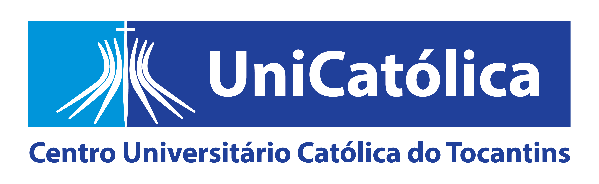 EDITAL DE SELEÇÃO PARA O PROGRAMA DE MONITORIA PRIMEIRO SEMESTRE LETIVO DE 2021/1ANEXO I – FICHA DE INSCRIÇÃOFORMULÁRIO DE INSCRIÇÃO VOLUNTÁRIADADOS PESSOAIS E ACADÊMICOS DO(A) CANDIDATO(A) A MONITORNOME DO CANDIDATO (A): ..................................................................................................................................... NÚMERO DE MATRÍCULA:............................................................................................................................................ DATA DE NASCIMENTO: ........./........./.............. ENDEREÇO:...............................................................................................................................................Nº:................BAIRRO: ..................................................... CIDADE: ............................................................... CEP.: ......................... TELEFONE RESIDENCIAL: ............................................................ CELULAR: .............................................................. E-MAIL: ........................................................................................................................................................................... CURSO:........................................................................................................................................................................... TURNO:.......................................................................       PERÍODO:....................................................................................2. DADOS REFERENTES À MONITORIA PRETENDIDADISCIPLINA: .................................................................................................................. SEMESTRE: ........................                              TURNO: .......................................................... CURSO: ............................................................................................... MÉDIA FINAL OBTIDA NA DISCIPLINA: ................................................................................................................................HORÁRIO DISPONÍVEL PARA A MONITORIA: ............................................................................................................RECURSOS PARA EXERCER A MONITORIA ONLINE:COME PRETENDE EXERCER A MONITORIA ONLINE: (     ) POR CELULAR PRÓPRIO(     ) POR COMPUTADOR PRÓPRIONÍVEL DE CONEXÃO:  (      ) FRACA	(     ) BOA	(     ) ÓTIMA 4. DECLARAÇÃODeclaro que concordo com as condições estabelecidas no presente Edital e que disponho de 04 (quatro) horas semanais para o exercício da monitoria, estando ciente de que as atividades de Monitoria Voluntária não geram nenhum tipo de bolsa, nem vínculo empregatício com o Centro Universitário Católica do Tocantins, apenas certificação de atividade complementar. Palmas,       /          /______________________________________________(ASSINATURA O(A) CANDIDATO(A))